15. september 2015Tre styresignaler i høring - ATP sagenDansk Erhvervs bemærkninger til styresignaler vedr ATP-dommenSKAT har den 7. september 2015 genfremsendt tre styresignaler i høring som opfølgning på EU-Domstolens dom vedrørende ATP Pensionsservice og det efterfølgende forlig ved Østre Landsret mellem parterne i høring. De nye styresignaler er en opfølgning på en tidligere høring af de samme styresignaler som Dansk Erhverv svarede på 26. juni 2015.Dansk Erhverv synes, at det er positivt, at SKAT har inddraget de relevante interessenter i den endelige udformning af styresignalet, og at der har været afholdt et møde med SKAT.Dansk Erhverv mener desværre ikke, at man i særlig grad har lyttet til de bekymringer, som Dansk Erhverv og andre organisationer har haft. De ny udsendte styresignaler indeholder derfor kun få ændringer i forhold til det oprindeligt udsendte. Dansk Erhverv vil på den baggrund derfor i det store hele henvise til de bemærkninger, om bl.a. leverandørsituationen og forældelsesproblematikken, som vi gjorde opmærksom på i forbindelse med den første høring.Med venlig hilsen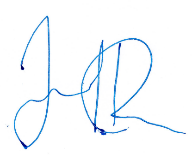 Jacob RavnSkattepolitisk chefSKATØstbanegade 1232100 København Ø